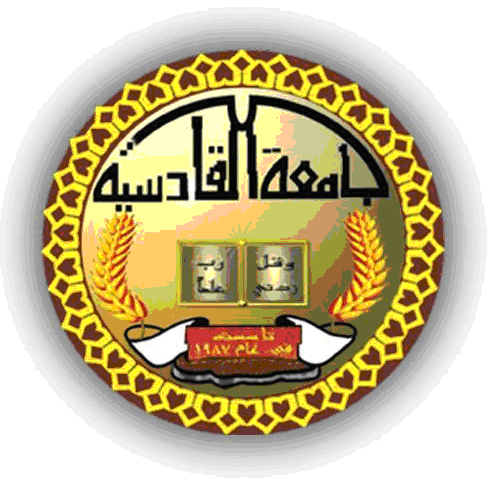 وزارة التعليم العالي والبحث العلميجامعة القادسية كلية التربية البدنية وعلوم الرياضة بناء وتطبيق مقياس التفضيل المعرفي للمعلومات في مادة كرة القدم لطلاب كلية التربية البدنية وعلوم الرياضةبحث مستل مقدم من لدنأ.م.د علي حسين هاشم                             م.م. فليح جبر كريم1438هــ                                                 2016 م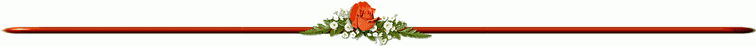 الفصل الاول1- التعريف بالبحث:مقدمة البحث وأهميتة:تعد الجامعات من اهم المؤسسات التربوية والتعليمية والتي يقع على عاتقها اعداد وتدريب وتعليم الطلبة مختلف النشاطات العلمية , والمعرفية , والاجتماعية , والاقتصادية , واكسابهم المعارف , اللازمه لسد حاجات المجتمع المهنية من كافة الاختصاصات, وتعد كلية التربية البدنية وعلوم الرياضة احدى هذه المؤسسات العلمية المهمة لاعداد المختصين في هذا المجال ,اذ انها تتضمن في برامجها مكونات الاعداد النظري , والاعداد العملي , اضافة الى الاعداد النفسي, والتربوي , والاجتماعي .ولما كانت اغلب مناهج كلية التربية البدنية , وعلوم الرياضة , تتضمن الجوانب النظرية المعرفية , والجوانب العملية التطبيقية , ومن هذه المواد مادة كرة القدم , فان نجاح الطلبة لايكون نتيجة لممارسة واداء المهارات وتطبيقها فحسب بل من خلال اكسابهم المعارف والمعلومات النظرية المعرفية , والتفاعل بين الجوانب النظرية والجوانب العملية . ونتيجة لذلك ازداد الاهتمام بالجوانب المعرفية بصورة خاصة عن طريق الاهتمام بالطرق التي تقدم بها المعلومات والانماط المعرفية التي يفضلها الطلبة في تلقي المعلومات والذي يتفق مع قدراتهم وقابلياتهم العقلية والمعرفية . ويشير التفضيل المعرفي لدى المتعلمين الى طريقة المتعلم في التعامل مع المعلومات المعرفية والتي على أساسها تظهر الفروق الفردية بين الافراد في تناول المعلومات وكيفية معالجتها . فهي بذلك تعكس الفروق الفردية بين الافراد في اسلوب اختيار العمليات العقلية المعرفية وتنفيذها .      ويمكن من خلال التفضيلات المعرفية التنبؤ بسلوك الفرد حيال المواقف الادراكية التي تهدف الى وصف تفضيلاتهم المعرفية , وتفسير الفروق الفردية بينهم من خلال اسلوب تعاملهم مع المثيرات , والمواقف الحياتية التي يتعرضون لها ، وهذا ينعكس بطريقة او اخرى في قدراتهم على تمثيل المعلومات المعرفية . ومن خلال ذلك تكمن أهمية البحث في التعرف على الكيفية التي يعبر او يترجم بها الطلبة افكارهم ومعلوماتهم وكيفية معالجة المعلومات المعرفية والتعامل معها عقلياٌ والتعرف على الطريقة التي يفضلها كل متعلم في معالجته للمعلومات العلمية . أو الطريقة التي بنيت أو انتظمت فيها المادة التعليمية في ذهن المتعلم .من خلال بناء اختبار يقيس التفضيلات المعرفية كما وتضع هذه الدراسة بين ايدي المختصين اداة اختبار تساعدهم في قياس اداء الطلاب المعرفي , وتقويم العملية التعليمة , وتساعدهم على رفع مستوى التحصيل الدراسي للطلبة , والكشف عن توجهات الطلاب المهنية , وتوجيههم الوجهة المناسبة لقدراتهم العقلية والمعرفية حتى نستطيع من اعداد جيل من الطلبة الاكفاء الذين يكونوا قادرين على مواجهة المشكلات والتحديات المستقبلية  وعلى حد علم الباحث فانه ليس هناك مقياس في الجانب الرياضي يقيس التفضيل المعرفي , لذلك ظهرت الحاجة الى هذه الدراسة , فضلا عن ذلك فهذه الدراسة خطوة علمية جادة للتعرف على نمط التفضيل المعرفي الذي يفضله طلاب التربية البدنية .1-2 مشكلة البحث : ومن خلال اطلاع الباحثان على بعض الادبيات التي تناولت هذا الموضوع وعلى ماتوفر لديهما من اختبارات ومقاييس وجد الباحثان بقدر اطلاعهما , ان اغلب اختبارات التفضيل المعرفي المتوفرة لاتقيس التفضيلات المعرفية في الجانب الرياضي . لذا ارتأى الباحث بناء اختبار للتفضيل المعرفي في مادة كرة القدم لقياس انماط التفضيل المعرفي وسد النقص الحاصل في هذا الجانب 1-3 اهداف الباحث :يهدف البحث الى :بناءا اختبار التفضيل المعرفي في مادة كرة القدم لطلاب المرحلة الاولى في كلية التربية البدنية وعلوم الرياضة التعرف على نمط التفضيل المعرفي والذي يتميز به طلاب المرحلة الاولى في كلية التربية البدنية وعلوم الرياضةفروض البحث : يفترض الباحثان: تباين انماط التفضيل المعرفي لدى طلاب المرحلة الاولى في كلية التربية البدنية وعلوم الرياضة ان اغلب طلاب المرحلة الاولى في كلية التربية البدنية وعلوم الرياضة  يفضلون نمط الاسترجاع مجالات البحث :المجال البشري :طلاب المرحلة الاولى في كلية التربية البدنية وعلوم الرياضة للسنة الدراسية 2015-2016المجال المكاني :القاعات الدراسية في كلية التربية البدنية وعلوم الرياضة في جامعة القادسية المجال الزماني :الفترة الزمنية من 1/11/2015 الى 1/6/2016الفصل الثاني2-الدراسات النظرية والدراسات المشابهة :2-1 الدراسات النظرية 2-1-1  التفضيل المعرفي Cognitive preference:    شهد علم النفس المعاصر اهتماما متزايد بالنشاط العقلي والعمليات المعرفية التي تعنى بالكيفية التي يتعامل بها الفرد مع المعلومات العلمية والكيفية التي يعالج بها المتعلم هذه المعلومات (قطامي ,1994,ص232) .اذ اهتم الباحثون والمختصون في مجال علم النفس  بالمشكلات المعرفية من اكتساب للمعرفة وتمثيلها وكيفية تخزينها ,  وتمثل المعرفة محور عمل النشاط العقلي المعرفي الذي يقوم على الاكتساب والتخزين والاسترجاع واستعمال المعرفة او توظيفها وتطويرها واشتقاقها او توليدها وتوليفها . وتعالج هذه المعرفة من خلال مدى واسع من العمليات العقلية التي تشمل على الانتباه والادراك والذاكرة والتخيل والتفكير وعلى ذلك فنحن بحاجه مستمرة الى المعرفة اذ نكتسب المعلومات ونقوم بتخزينها وتجهيزها ونحتفظ بها ونسترجعها لتوظيفها في مختلف مناحي الحياة اليومية .(الزيات, 1998 ,ص25_ 121). ونتيجة لذلك فقد ظهرت الكثير من البحوث والدراسات التي اهتمت بالمشكلات المعرفية  للمتعلم والتي ركزت على الكيفية التي يتعامل بها المتعلم مع المعلومات والذي تتبع عن ذلك الى تطوير ما اصطلح علية بالتفضيل المعرفي (Cognitive preference )  وانماطه انطلاقا من مبدأ ما يفضله المتعلم يتعلق بما يمتلكه من خبره كبيره حول موضوع التعلم كما انه يمثل شدة وعمق تعلم الفرد .(Okebukola & Jedge  ,1988,p419) وكان من ابرزها الدراسة التي قدمها هيثheath:1964)  ) حيث يعد من الرواد الاوائل الذين خاضوا في دراسة الانماط المعرفية وبناء اختبارات التفضيل المعرفي للمتعلم حيث تمكن من وضع تعريف للتفضيل المعرفي في عام (1964) فقد عرفه "بانه اسلوب التعامل مع المعلومات عقليا " وقد حدد انماط التفضيل المعرفي بأربعة انماط رئيسية هي :-نمط الاسترجاع : recall type: ويتصف الفرد فيه بقبوله المعلومات على علاتها دون الاخذ في الاعتبار تطبيقاتها او محدداتها .نمط التساؤل الناقد : critical questioning : ويتصف الفرد الذي ينتمي لهذا النمط بنقده المعلومات من حيث تمامها وكمالها وصدقها وامكانية تعميمها .نمط المبادئ : principles type : ويتصف الفرد الذي ينتمي لهذا النمط بقبوله المعلومات لأنها توضح او تلقي الضوء على مبدا اساسي او علاقة ما .نمط التطبيق : application type : ويتصف الفرد الذي ينتمي لهذا النمط بقبوله المعلومات لأنها ذات قيمة واستخدامها في سياق اجتماعي او علمي معين (العتوم ,2004,ص287).     ولم يختلف الباحثين كثير في تعريف التفضيل المعرفي عن التعريف الذي وضعة هيث , اذ يذكر (Stone: 1986 ) ان التفضيلات المعرفية هي الطريقة التي يفضلها الفرد في تعامله مع مثيرات العالم الخارجي وما يعرض عليه من خبرات تعليمية (stone,1986,p486)   وعرفها تننت ( Tennant : 1988 ) المشار اليه في ( الزغلول : 2003 ) بانها الطريقة المفضلة لدى الطلبة في تمثل المعلومات الخارجية ومعالجتها  (الزغلول والزغلول ,2003,ص84-86) وعرفه (ابراهيم :2004) بانه الاسلوب الذي يفضله الفرد عند ادراكه او تنظيمه لمكونات الموقف التعليمي .(ابراهيم ,2004, ص1648).2 -1-2- اختبارات التفضيل المعرفي :  تختلف اختبارات التفضيل المعرفي  من حيث التصميم و الهدف عن الاختبارات التحصيلية إذ إن المدرس أو واضع اختبار التفضيل المعرفي يعرض على المتعلم عدد من الفقرات وتتكون كل فقرة اختبارية من عبارة رئيسة واحدة وتتضمن معلومات أو بيانات علمية ، أو رسماً ، أو ظاهرة ، أو حدثاً تليها (4) عبارات فرعية جميعها صحيحة ترتبط ارتباطاً وثيقاً بالعبارة الرئيسة إلا انها تختلف في نمط التفضيل المعرفي الذي تمثله الأنماط الأربعة وتمثل كل عباره منها نمطاً معيناً من أنماط التفضيل المعرفي الرئيسة وفي كل فقرة اختبارية مطلوب من المتعلم ان يحدد انماط تفضيلاته المعرفية بان يسلسل تفضيلاته للأنماط , أو للبدائل الأربعة إذ يعطِي  لكل نمط درجة يعتمد ذلك على درجة تفضيله لذلك النمط .فالذي يفضله بالدرجة الأولى ( أعلى تفضيل) يعطى درجة ( 4 ) والأقل من ذلك يعطى (3) والأقل يعطى (2) وهكذا  . إذ بالإمكان جمع درجات المتعلم لكل نمط ولكل متعلم , ومن ثم نتعرف على النمط السائد للمتعلم وذلك عندما يكون مجموع درجاته في نمط ما أعلى من بقية الأنماط , عند ذلك يمكن ترتيب أنماط التفضيل المعرفي لكل متعلم . وبناءاﹰ على ذلك فاستخدام اختبارات التفضيل المعرفي لتكون أداةً تقويمية، تعكس كيفية تعامل المتعلم مع المعلومات العلمية عقلياً بحسب تفضيله الشخصي لأحد الأنماط التي تتضمنها تلك الاختبارات وفي كل فقرة اختبارية يطلب من المتعلم أن يحدد أنماط تفضيلاته المعرفية بأن يسلسل تفضيلاته للأنماط , أو للبدائل الأربعة إذ يعطِي لكل نمط درجة تبعاً لدرجة تفضيله لها . وعند ذلك يمكن الحكم على الطريقة التي يفضلها كل متعلم في معالجته للمعلومات العلمية . أو الطريقة التي بنيت أو انتظمت فيها المادة التعليمية في ذهن المتعلم وبذلك يمكن ان تمثل أنماط التفضيل المعرفي أداة للتقويم .  كما وتعد هذه الاختبارات مؤشراً للتحصيل الدراسي (Tamir , 1978, p151 ) كما وتساعد المدرس في تحديد أهداف التعلم وتلبية حاجات الطلبة التعليمية والمهنية (قطامي , 1989 ,ص 231 ) . واختبارات التفضيل المعرفي تؤدي دوراً في تطوير العملية التعليمية وتحسين فاعليتها فيما يتعلق باهتمامات المتعلمين وميولهم مما يفيد في توجيههم علمياً وتربوياً ومهنيا  ً ( الكرش , 2001 ,ص 44 ) . وتعطِينا نتائج اختبارات التفضيل المعرفي مؤشراً للمعلمين في انتقاء استراتيجيات تدريسية مناسبة لتحسين تفضيلات طلبتهم . كما ان نتائج هذه الاختبارات تعطِي مؤشراً لمخططي المناهج لإعادة النظر في المناهج بما يؤدي إلى تنمية انماط التفضيل المعرفي التي تساعد الى رفع مستوى التحصيل الأكاديمي.  وتسهم مساهمة فاعلة في توجيه الطلبة الى قنوات القبول في تخصصات علمية كما انها تسهم في التوجيه والارشاد وفي اختيار المهن  ( عبد الحميد , 1998 ,ص 486).2-1-3- مكونات التفضيلات المعرفية : يؤكد ريدر و رينر ( Ryder & Rayner ,1998  )المشار اليهما في( العتوم : 2004)  ان التفضيلات المعرفية تتكون من مكونات رئيسة يتحدد فيها اسلوب المتعلم في طريقة تفكيره شأنها شأن المتغيرات النفسية الاخرى , كالاتجاهات والميول وغيرها وهـــــي :ا – المكون المعرفي ( Cognitive Coponent) : وتتعلق بمعرفة الفرد ( المتعلم ) في تعامله مع الانماط والتفضيلات المعرفية .ب – المكون السلوكي ( Behavioral Component ) : وتتعلق بالسلوكيات التي تصاحب الفرد ( المتعلم ) في تعامله مع المعلومات او التفضيلات المعرفية او التي تنتج منها.ت – المكون الانفعالي (Affective Compnent ) : وتتعلق بالاهتمامات والميول التي تصاحب الفرد ( المتعلم ) في تعامله مع انماط التفضيلات المعرفية عند التعامل مع المعلومات المختلفة . (العتوم,2004,ص132)2-1-4- خصائص التفضيلات المعرفية :تمتاز التفضيلات المعرفية بعدة خصائص تتمثل في الاتي : تتصف التفضيلات المعرفية بالثبات النسبي اذ تمتاز بنوع من الاستقرار مع الزمن مما يسهل عملية التنبؤ بسلوك الفرد حيال المواقف الادراكية والاجتماعية وهذا لا يعني بالضرورة انها ثابته على نحو مطلق اذ يمكن تعديلها او احداث تغيير فيها في ضل ظروف معينه .تعكس التفضيلات المعرفية عدة ابعاد من الشخصية حيث لا ترتبط بالجانب المعرفي فقط وانما تمتد لتمثل جوانب اخرى مثل الجوانب الانفعالية والاجتماعية ,فالأنماط المعرفية تعد من الابعاد المستعرضة  لأي شخصية .يمكن قياس التفضيلات المعرفية بوسائل غير لفضية مثل الاشكال والصور والافعال الحركية وهذا من شانه ان يزيل العديد من الصعوبات التي تقف امام استعمال المقاييس اللفظية مثل اختلاف المستوى التعليمي والثقافي للإفراد . (سليم ,2009 , ص 71-73)ترتبط التفضيلات المعرفية بعلاقات سلبية او ايجابية مع متغيرات عديدة مثل الدافعية والذكاء والتحصيل الاكاديمي ومهارات التدريس ,اعتمادا على طبيعة المهمة التي يقوم بها الفرد (الزغلول والزغلول ,2003 ,ص 78- 79).2-1-5- التطبيقات التربوية لدراسة انماط التفضيلات المعرفية :       يمكن فهم انماط  التفضيلات المعرفية من خلال الدور الذي يؤديه المتعلم الذي يعد مفعلا ومطورا للمعلومات التي يتفاعل معها ويؤدي ذلك حينما يقوم مع الخبرات التي تواجهه ويقوم بتنظيمها وترميزها وادماجها في بنائه المعرفي , لذلك تختلف المعرفة التي يتبعها عن تلك التي يتلقها في محاضره او درس , ولا بد له من معالجتها وفقا لأسلوبه الخاص وبما لديه من مخزون وخبرات حتى تصبح جزاءا من معرفته وخبراته يستعملها وينقلها الى مواقف جديدة .  (قطامي واخرون ,1994,ص321) .ان فهمنا للأنماط المعرفية يساعدنا في معرفة نجاح بعض الطلبة في انشطه تعليمية في حين لا ينجح اخرون في هذه الأنشطة ,اذ ان نجاحهم يعتمد على انماطهم لا على قدراتهم بوصفهم طلبة متساوين في قدراتهم . ومع ذلك فانهم يختلفون في نمط تفضيلهم وان الافراد الذين تتوافق انماطهم في موقف معين ليس بالضرورة انهم يمتلكون قدرات عالية وبهذا يمكن ان نفسر لماذا فشل الكثيرون في ممارسة المهن التي اختاروها بحسب قدراتهم وليس بحسب انماطهم المعرفية.ويمكن الاستفادة من دراسة انماط التفضيلات المعرفية في قياس اداء الطالب المعرفي من جهة وفي تقويم العملية التعليمية وتحسينها من جهة اخرى , كما ان للتفضيلات المعرفية قدرة عالية في التنبؤ بسلوك الطلبة , وتفيد ايضا في تحديد الاسلوب او النمط الذي يفضله الطلبة في معالجه المعلومات العلمية ( عبيدات وابو السميد , 2005 , ص 249 ) .ولدراسة انماط التفضيلات المعرفية فوائد تطبيقية يمكن تلخيصها في عدة نقاط هي :التعليم : ان التعرف على تباين انماط التفضيلات المعرفية للطلبة تعطي للمدرس القدرة على تقديم المادة وادارة الصف بطرائق تتفق واساليب الطلبة المعرفية .الارشاد النفسي : تساعد التفضيلات المعرفية المرشدين على توجيه الافراد بطريقه تحقق التكيف السليم على وفق اساليب تفكيرهم .الشخصية :  للتفضيلات المعرفية القدرة على الكشف والتعرف على السمات الشخصية للإفراد وخصائصهم وطرائق تعاملهم مع مواقف الحياة المختلفة .الاختيار المهني والاكاديمي : تساعد التفضيلات المعرفية على تحديد المهن والتخصصات التي تناسب كل نمط من الانماط المعرفية التي يمتلكها الفرد .(العتوم ,2004,ص303).الفصل الثالث3-منهج البحث واجراءاتة الميدانية :3-1 منهج البحث :استخدم الباحثان المنهج الوصفي باسلوب الدراسات المسحية لملائمتة المشكلة المدروسة 3-2 مجتمع وعينة البحث :اشتمل مجتمع البحث على طلاب المرحلة الاولى في كلية التربية البدنية وعلوم الرياضة للعام الدراسي (2015- 2016) والبالغ عددهم (233) طالبا والمتمثلين بالشعب (ب-ج-د-ه-و-ز-ح) في حين اشتملت عينة البحث على (196) طالبا والمتمثلين بالشعب (ب-ج-ه-و-ز-ح) وقد تم اختيارهم بالطريقة العشوائية البسيطة (القرعة) وهم يمثلون مانسبتة (84%) من مجتمع البحث .3 -3 طرائق جمع المعلومات : ويقصد بها جميع الوسائل والادوات والاجهزة التي تستخدم في كل مرحلة من مراحل البحث .3-3-1 ادوات البحث :-1 – الاختبارات  : 2 – المقابلات الشخصية :  3 – الاستبيان: 3-3-2 الاجهزة المستخدمة :-جهاز حاسوب نوع  لابتوب (dell) .ساعة توقيت.3-3 -3  وسائل جمع المعلومات :المصادر والمراجع .الشبكة الدولية (الانترنيت).3-4 إجراءات البحث الميدانية : بما ان البحث الحالي يتطلب قياس التفضيل المعرفي في مادة كرة القدم , لذا كان من الضروري ان يستعين الباحثان باختبارات ومقاييس لقياس هذه المتغير , وبعد اطلاع الباحثان على ماتوفر لديهما من اختبارات ومقاييس وجد الباحثان بقدر اطلاعهما, ان اغلب اختبارات التفضيل المعرفي المتوفرة اعدت على عينات ومواد دراسية مختلفة تماما عن توجهات واهداف البحث الحالي . لذا ارتأى الباحثان بناء اختبار للتفضيل المعرفي في مادة كرة القدم لقياس انماط التفضيل المعرفي للعينة البحث:3-4-1 بناء اختبار التفضيل المعرفي في مادة كرة القدم : لغرض بناء اختبار التفضيل المعرفي في مادة كرة القدم اتبع الباحث الخطوات العلمية الاتية : 3-4-1-1 تحديد الهدف من الاختبار :- ان الخطوة الأولى لبناء أي اختبار هو تحديد الهدف منه تحديدا واضحا ودقيقا وما هو الاستعمال المنشود لهذا الاختبار وان الباحثان في هذه المرحلة يهدفان الى بناء اختبار التفضيل المعرفي لغرض التعرف على نمط التفضيل المعرفي للمعلومات الذي يتميز به طلاب المرحلة الاولى في كلية التربية البدنية وعلوم الرياضة .  3-4-1-2  تحديد مفهوم التفضيل المعرفي:  قام الباحثان بالاطلاع على الادبيات والدراسات ذات الصلة ومن خلال الاطار النظري والتعاريف الواردة فية فقد تبنى الباحثان نموذج هيث (Heath , 1964) في التفضيل المعرفي :  وعرف هيث التفضيل المعرفي (بالطريقة التي يفضلها المتعلم في ترتيب المعلومات والتعامل معها عقليا ومعرفيا في اربعة انماط للتفضيل وهي الاسترجاع والتساؤل الناقد والمبادئ والتطبيق . وقد حدد هيث (Heath:1964) اربعة انماط للتفضيل المعرفي هــــي :  نمط الاسترجاع ( Recall Type ): ويتصف اصحاب هذا النمط بقبول المعلومات كما يتذكرونها دون محاكمة او تغيير .النمط التساؤل الناقد ( Critical Type ) : ويتصف اصحاب هذا النمط  بمحاكمتهم للمعلومات والتشكيك بها والتحقق من صدقها .نمط المبادىء ( Principle Type ) : ويتصف اصحاب هذا النمط بقبولهم لاية معلومات تساعدهم على توضيح مبدأ او قانون او اية معلومات لها علاقة بذلك .نمط التطبيق ( Application Type  ) : ويتصف اصحاب هذا النمط بقبولهم للمعلومات لانها من الممكن ان تكون ذات قيمة للاستعمال في موقف تعلمي او اجتماعي ( العتوم , 2004 , ص 287 ) 3-4-1-3  أعداد الصيغة الأولية لاختبار التفضيل المعرفي :لوضع الصيغة الأولية للاختبار قام الباحث بالخطوات التالية :- تحديد المادة العلمية :قام الباحثان بمراجعة المنهج المقرر تدريسة لطلاب المرحلة الاولى في كلية التربية البدنية وعلوم الرياضة لمادة كرة القدم وبعض المصادر وكتب كرة القدم العامة لغرض الاستفادة منها في تحديد وصياغة وبناء فقرات الاختبار. كما تم تحديد مواضيع المنهج المقرر بالاستعانة بمدرسي مادة كرة القدم في كلية التربية البدنية وعلوم الرياضة في جامعة القادسية . صياغة واعداد فقرات الاختبار : قام الباحثان بصياغة (26) فقرة رئيسة (ملحق 1), وكل فقرة من هذه الفقرات الرئيسية تمثل معلومة علمية معينة من موضوعات المنهج المقرر في مادة كرة القدم للطلاب المرحلة الاولى في كلية التربية البدنية وعلوم الرياضة . ويلي كل فقره رئيسية اربعة عبارات (فقرات فرعية ) تتصل اتصالا وثيقا بموضوع الفقرات الرئيسية كما وتمثل كل عبارة من العبارات الفرعية احد انماط التفضيل المعرفي الاربعة وجميع هذه العبارات الفرعية  صحيحة علميا . كما وقد رتبت العبارات في الفقرات المختلفة ترتيباً عشوائياً بحيث لا يوحي ترتيبها باستجابة معينة ، وروعي ايضا في اعداد الفقرات ان تكون شاملة لمحتوى مادة كرة القدم المقرر تدريسها لطلاب المرحلة الاولى في كلية التربية البدنية وعلوم الرياضة .عرض فقرات الاختبار على الخبراء :قام الباحثان بعد ان تم تصميم واعداد فقرات الاختبار الـ(26) فقرة الرئيسية وفقراتها الفرعية الــ(104) فقرة ,(ملحق 1) بوضع هذه الفقرات في استمارة الاستبيان ثم تم عرضها على السادة الخبراء المختصين (ملحق2) لغرض التعرف على مدى ملائمة هذه الفقرات لنمط التفضيل المعرفي الذي صممت لاجله وكذلك لمعرفة سلامة صياغتها ومدى ملائمتها للعينة البحث . وبعد جمع اجابات الخبراء المختصين وفي ضوء ارائهم عدلت بعض الفقرات تعديلا بسيطا لم يؤثر على هدف الفقرة . وباستخدام الوسيلة الإحصائية (كا2)، تبين أن جميع فقرات اختبار التفضيل المعرفي ذات دلالة إحصائية ، لذلك عدت جميع فقرات الاختبار صالحة في قياس انماط التفضيل المعرفي لدى الطلاب ، والجدول (1) يوضح ذلك :- جدول (1)يبين درجة اتفاق الخبراء على فقرات اختبار التفضيل المعرفي لمادة كرة القدمإعداد تعليمات الاجابة على الاختبار  : في هذا النوع من الاختبارات تكون التعليمات ذات اهمية كبيرة كون هذا الاختبار يختلف بطريقة الاجابة والاختيار عن الاختبارات التحصيلية والاختبارات الأخرى ، لذا يكون التركيز على تعليمات الإجابة امرا ضرورياً للطلاب . وعلية فقد تم اعداد التعليمات الخاصة بالاختبار والتي توضح للمختبر كيفية الإجابة عن فقراتة بحيث يعرف الطلاب ان كل فقرة رئيسة تتبعها أربع عبارات فرعية جميعها صحيحة علمياً وترتبط ارتباطا وثيقا بالعبارة الرئيسة، والمطلوب من الطالب هو اختيار العبارة التي يفضلها أكثر ويعطيها ترتيب (1) وتمثل اعلى درجة تفضيل (ويعطى لها (4) درجات عند تصحيح الاختبار)  ثم يعطي للعبارة التي تليها في التفضيل ترتيب  (2) ثم (3) درجة للعبارة التي تليها في التفضيل ثم (4) درجة للعبارة الاخيرة وهي تمثل ادنى درجة تفضيل (ويعطى لها  درجة واحدة عند تصحيح الاختبار). وروعي في اعداد هذه التعليمات ان تكون واضحة وسهلة الفهم واشير ايضا الى انه ليس هناك إجابة خاطئة بل جميع العبارات صحيحة والمهم هو اختيار وترتيب الإجابات حسب تفضيلهم لها والتي  تنطبق عليهم , كما طلب من المستجيبين ضرورة الإجابة عن جميع فقرات المقياس بكل صراحة ودقة وان إجابتهم لأغراض البحث العلمي فقط .تصحيح الاختبار : استفاد الباحثان في وضع الية تصحيح الاختبار من خصائص التفضيل المعرفي التي حددها هيث (  Heath:1964 ) والباحثون في تصحيح اجابات اختبار التفضيل المعرفي, فقد وضع هيث (  Heath:1964 ) والباحثون اسلوبين لاختيار العبارات يعتمد عليهما تصحيح الاختبار وهما (الاسلوب المتدرج ) و (اسلوب العبارة الواحدة ). واختار الباحث الاسلوب المتدرج على اسلوب اختيار العبارة الواحدة اذ ان الطالب في الاسلوب المتدرج  يرتب العبارات على وفق درجة تفضيلة لها من الاعلى الى الادنى كما ان هذه الطريقة تتلاءم وطبيعة البحث على عكس اختيار العبارة الواحدة فقط والتي قد تجعل الطالب يختار العبارة الاكثر وضوحا لديه وليس التي تعكس النمط المعرفي الذي يفضلة . كما قام الباحثان بوضع مفتاحا للتصحيح لغرض التعريف بفقرات الانماط التفضيل الاربعة بحسب وقوعها في العبارات الرئيسية وقد اعطى رمزا لكل نمط من الانماط وكالاتي :-نمط الاسترجاع Recall Type يرمز له                            =R  	نمط التطبيق Application Type  يرمز له                      =  Aنمط المبادئ  Principles Type يرمز له                        = P نمط التساؤل الناقد  Critical Questioning Type يرمز له  =  C3-4-1-4 التجربة الاستطلاعية لاختبار التفضيل المعرفي : ومن اجل التأكد من وضوح تعليمات الاختبار والتعرف على الوقت المستغرق للإجابات الطلاب، قام الباحثان بتطبيق الاختبار على العينة الاستطلاعية والمؤلفة من (26)  طالبا. في يوم (الخميس المصادف 14/3/2016) وبعد تطبيق التجربة اتضح ان تعليمات الاختبار وفقراتة واضحة كما تم حساب الوقت الذي استغرقة الطلاب في الاجابة وعن طريق استخراج الوسط الحسابي لجميع اوقات العينة وهو بمتوسط مقداره (58) دقيقة. وبهذا أصبح الاختبار بتعليماتة وفقراتة جاهزا لاستخلاص النتائج  .3-4-1-5 التجربة الرئيسة لاختبار التفضيل المعرفي: بعد ان اصبح الاختبار بفقراتة وتعليماتة جاهزا لاستخلاص النتائج . باشر الباحثان باجراءات التجربة الرئيسة في يوم (الخميس المصادف 28/5/2016) من خلال تطبيق الاختبار على عينة البحث والبالغ عددها (196) طالبا موزعين على ست شعب (ب-ج- ه-و-ز-ح). وبعد تطبيق الاختبار على العينة تم جمع الاستمارات واجراء عملية الفرز لها فاتضح ان جميع الاستمارات صالحة والبالغة (196) استمارة والتي تم الاعتماد عليها في عمليات التحليل الاحصائي للفقرات واستخراج الخصائص السايكومترية للاختبار التفضيل المعرفي .3-4-1-6 الخصائص السايكومتريه للاختبار:صدق الاختبار : ولكي يكون الاختبار الذي اعده الباحثان صادقاً في قياس ماوضع لقياسة ,  فقد تم التحقق من صدق الاختبار وكالآتي :الصدق الظاهري  :  وقد توصل الباحثان إلى هذا النوع من الصدق من خلال عرض اختبار التفضيل المعرفي على مجموعة من الخبراء والمختصين في مجال علم النفس الرياضي والتربوي وطرائق التدريس والقياس والتقويم وكرة القدم (ملحق 2) ، وقد تم ذكر ذلك انفا في الجدول (1) الصدق المنطقي :  وتم التحقق من الصدق المنطقي  من خلال وضع تعريف لكل نمط من انماط التفضيل المعرفي (الاسترجاع – التساؤل الناقد – المبادئ- التطبيق) للاختبار , وتحديد محتوى المادة العلمية وعرضها على الخبراء والمختصين كما ذكر سابقا .ثبات الاختبار  : وتم حساب معامل الثبات لاختبار التفضيل المعرفي كالاتي :-معادلة ألفا كرونباخ  :     تم استخراج الثبات باستخدام معادلة الفاكرونباخ على جميع بيانات الاستمارات الصالحة (196) ولكل نمط من انماط اختبار التفضيل المعرفي ، وبعد معالجتها احصائيا , فقد تبين لنا بان الانماط الاربعة تتمتع بدرجة عالية من الثبات , فقد كانت درجات الثبات (الفاكرونباخ) للانماط اختبار التفضيل المعرفي (الاسترجاع – التساؤل الناقد – المبادئ- التطبيق )  (0,91) و(0,92) و(0,89) و (0,88) درجة على التوالي . والجدول(2) يبين ذلكجدول (2)يبين معامل الثبات لأنماط اختبار التفضيل المعرفي  بأستخدام معادلة ألفا كرونباخالتجزئة النصفية: تعتمد هذه الطريقة على تجزئة بيانات الاختبار إلى نصفين متكافئين، إذ قام الباحثان بتجزئة بيانات الاختبار إلى قسمين متساويين لكل نمط من انماط التفضيل المعرفي (الاسترجاع – المبادئ – التساؤل الناقد – التطبيق ) إذ تضمن القسم الأول الفقرات الفردية في حين تضمن القسم الثاني على الفقرات الزوجية .  ثم قام الباحثان  بحساب معامل الارتباط بيرسون بين نصفي الاختبار لكل نمط من انماط التفضيل المعرفي (الاسترجاع – المبادئ – التساؤل الناقد – التطبيق ) وكانت قيمة الارتباط (0.945)(0.856)(0.935)(0.932)على التوالي , الا ان هذه الدرجة تمثل معاملات نصف الاختبار ولأجل الحصول على ثبات كامل للاختبار تم تطبيق معادلة سبيرمان براون لكل نمط من انماط التفضيل المعرفي (الاسترجاع – المبادئ – التساؤل الناقد – التطبيق ) وظهر بأن مقدار سبيرمان براون قد بلغ (0.971)(0.922)(0.966)(0.964) على التوالي , وهي قيمة عالية تدل على ثبات الاختبار . 3-4-1-7 توصيف الاختبار بصورته النهائية : بعد اجراء التحليل الاحصائي للاختبار فقد اصبح  اختبار التفضيل المعرفي بصورتة النهائية يتكون من (26) فقرة رئيسية لكل فقرة اربع عبارات فرعية( فقرات ) تمثل انماط التفضيل المعرفي الاربعة (الاسترجاع – المبادئ – التساؤل الناقد – التطبيق ) . وان اعلى درجة يمكن ان يحصل عليها الطالب في النمط الواحد هي (104) واقل درجة يمكن ان يحصل عليها الطالب في النمط الوحد هي (26) درجة. بحيث تحصل العبارة الفرعية التي يفضلها الطالب بالدرجة الاولى اعلى درجة (4) وتليها باقي الفقرات حسب درجة التفضيل لدية فتاخذ الدرجات (3-2-1) . وكلما ارتفع مجموع  درجات الطالب  في احدى الانماط عن الانماط الاخرى في الاختبار ككل كان ذلك مؤشرا على ان المستجيب يتمتع بتفضيل نوع المعلومات من هذا النمط  , وكلما انخفضت درجتة في نمط ما عن الانماط الاخرى  كان ذلك مؤشرا على عدم تفضيل او انخفاض تفضيلة  من هذا النمط  .3-5 الوسائل الإحصائية : تمت معالجة البيانات التي تم الحصول عليها باستخدام عدد من الوسائل الاحصائية التي تتلاءم مع اهداف الدراسة للتوصل الى معرفة النتائج من خلال استخدام الحقيبة الإحصائية (SPSS)، وبرنامج (Excel)  .الفصل الرابع4-عرض النتائج وتحليلها ومناقشتها : يتضمن هذا الفصل عرض النتائج , وتحليلها , ومناقشتها ووفقاً لأهداف البحث ، وهي على النحو الآتي :4-1 عرض نتائج نوع  انماط التفضيل المعرفي للعينة البحث وتحليلها ومناقشتها :جدول (3)يبين نوع نمط التفضيل المعرفي لاستجابات عينة البحث على اختبار التفضيل المعرفي من خلال الجدول (3) , أظهرت النتائج أن عدد الاستجابات العليا  لدرجات كل فرد من عينة البحث على انماط اختبار التفضيل المعرفي (الاسترجاع –التساؤل الناقد – المبادئ – التطبيق ) فقد اظهرت ان(54) طالبا يفضلون نمط الاسترجاع (48) طالبا يفضلون النمط التساؤل الناقد(57) طالبا يفضلون نمط المبادئ(37) طالبا يفضلون نمط التطبيق , وكان المتوسط الحسابي قدره (85.12)( 87.03)( 82.97)( 83.65) درجة وبانحراف معياري مقداره (7.76)( 7.14)( 6.02)( 7.46) درجة على التوالي , وبوزن نسبي مقداره (27,55) (24.48) (29.48) (18.88) , على التوالي . وعلى ضوء هذه النتائج فقد جاء نمط المبادئ بالترتيب الاول وجاء نمط الاسترجاع بالترتيب الثاني وجاء نمط التساؤل الناقد ونمط التطبيق بالترتيب الثالث والرابع على التوالي . وهذا يعني ان طلاب المرحلة الاولى في كلية التربية البدنية وعلوم الرياضية يفضلون المعلومات التي تكون على نمط المبادئ بالدرجة الاولى , في حين يفضلون المعلومات التي تقدم على شكل نمط الاسترجاع بالمرتبة الثانية , وجاءت المعلومات التي تقدم على شكل النمط التساؤل الناقد بالمرتبة الثالثة , في حين جاءت المعلومات التي تقدم على نمط التطبيق بالمرتبة الرابعة . ويفسر الباحثان سبب مجيء نمط المبادئ بالمرتبة الاولى الى ان طلاب التربية البدنية وعلوم الرياضة يميلون او يرغبون الى نوع المعلومات التي تفسر محتوى المهارات وتزيد من فهمها والتي تثير وتحفز تفكيرهم نحو فهم محتوى هذه المهارات , باعتبارهم طلاب جدد يبحثون عن فهم وتفسير المعلومات ليكونوا تمثيلات معرفية عنها في الذاكرة . (والطالب الجامعي يمتلك الامكانات والقدرات العقلية الخاصة التي تؤهله لبذل الجهود المعرفية واتباع نمط من التفكير ومحاولة التصدي للكثير من المشكلات التي تتطلب الحصول على المزيد من المعرفة والمعلومات) . ( الفقي ومصطفى , 1993 ,ص36 ).       كما قد تفسر هذه النتيجة  ايضا الى ان اداء المهارة عمليا يحتاج الى فهم محتوى المهارة نظريا (معلومات عن المهارات) ومعرفة كل تفاصيلها ومبادئها لارتباط فهم المهارة بأدائها العملي حيث كلما تم فهم محتوى المهارة نظريا ساعد ذلك في اتقان اداء المهارة . (ان فهم وإدراك المهارة او الحركة وتكوين صورة واضحة لمفهومها وماهيتها له اثر كبير على التعلم) .(محجوب ,1989,ص55)      كما ويعزوا الباحثان سبب مجيء نمط الاسترجاع في المرتبة الثانية من المعلومات التي يفضلها الطلبة الى ان المعلومات بهذا النمط تقتصر على استدعاء المعلومات المخزونة في الذاكرة ولا تحتاج الى استخدام عمليات عقيلة كبيرة لغرض استدعاء هذه المعلومات كما ان هذه المعلومات تعتبر الاساس في بداية أي تعلم فعندما يقوم الطالب بقراءة مضمون او محتوى المهارة فانه سوف يتذكرها ويسترجعها كما قرائها . (كلما كانت المادة ذات معنى ومرتبطة بحياة الطالب وواقعه كلما سهل تعلمها وتذكرها حيث تشير الأبحاث التي أجريت على الحفظ والتذكر الى ان الموضوعات التي يتعلمها الفرد تكون أسهل في الحفظ وأبقى اثر في الذاكرة).(بدير, 2008,ص25).ويفسر الباحثان سبب مجيء نمطي التساؤل الناقد والتطبيق في المرتبة الثالثة والرابعة الى اعتماد الطلاب على مدرس المادة بالدرجة الاولى للحصول على المعلومات عن المهارات من هذا النوع من الانماط , وذلك لان هذين النمطين تحتاج الى درجة عالية من التفكير والاستقصاء والتساؤل والاستكشاف عن المعلومات ومما لاشك فيه ان اغلب مواضيع مادة كرة القدم بما تحتويه من مهارات تتطلب التمعن والدقة والربط والتفسير والنقد . لذلك فمن الطبيعي ان يتجه الطلاب الى المعلومات التي تكون ضمن قابلياتهم وقدراتهم العقلية وهذا يفسر ايضا ارتفاع درجات الطلاب في نمطي المبادئ والاسترجاع . (ان التعلم الجديد يجب ان يكون متفقا مع المستوى الحالي للتطور المعرفي عند المتعلم حيث ان التعلم السابق قد تولدت عنه ابنية معرفية سيرتبط التعلم الجديد معها ويتأثر بها) . (ابو رياش , واخرون ,2009,ص119) .  ومن خلال نتائج الجدول (3) قد تحقق الهدف الثاني للدراسة والذي يهدف الى التعرف على نوع نمط التفضيل المعرفي الذي يتميز به طلاب المرحلة الاولى في كلية التربية البدنية وعلوم الرياضة للسنة الدراسية (2015 – 2016).4-2 عرض نتائج اختبار التفضيل المعرفي لعينة البحث  وتحليلها ومناقشتها  :جدول (4)القيمة التائية لدلالة الفرق بين المتوسط الحسابي والمتوسط الفرضي لاختبار التفضيل المعرفيمن خلال نتائج الجدول (4)  ظهر أن المتوسط الحسابي لدرجات عينة البحث على انماط اختبار التفضيل (الاسترجاع –التساؤل الناقد – المبادئ – التطبيق ) هي (66.06)( 67.92)( 67.65)( 65.39) درجة على التوالي وبانحراف معياري مقداره (16.13)( 15.26)( 14.73)( 15.82)  درجة على التوالي في حين كان المتوسط الفرضي للأنماط الاربعة مقداره (65) ، وعند مقارنة المتوسط الحسابي بالمتوسط الفرضي لأنماط التفضيل المعرفي ،ظهر أن المتوسط الحسابي لدى أفراد عينة البحث اكبر من المتوسط الفرضي لأنماط التفضيل المعرفي (الاسترجاع – التساؤل الناقد – المبادئ-التطبيق ) , وعند استخدام الاختبار التائي لعينة واحدة فقد اظهرت النتائج أن القيمة التائية المحسوبة قد بلغت (57.365) و(62.301) و(64.272) و(51.651)  عند مستوى دلالة ( 0,00 ) وبدرجة حرية (195) على التوالي للأنماط الاربعة مما يشير إلى ان جميع الانماط تتمتع بقيمة معنوية .  ويفسر الباحثان سبب ذلك الى ان الطلاب بصورة عامة ومنهم طلاب التربية البدنية وعلوم الرياضة , يفضلون نوع المعلومات التي تكون من نوع الحفظ والتذكر والاسترجاع والتي تعرض على شكل حقائق علمية او مفاهيم او قوانين ثابتة والتي لا تحتاج الى عمليات عقلية معقدة . ولأنها تحفظ في الذاكرة المعرفية ويعاد استرجعها واستدعائها في الوقت الذي يرغب فيه الطالب , دون ان يكون هناك عمليات عقلية كبيرة لاستدعائها من الذاكرة . حيث يتم استدعاء المعلومات واسترجاعها كما تم قراءتها في الكتاب او كما تم تنفيذها بصورة عملية . كما ويمكن ان تعزى ايضا الى ان اساليب التقويم بين الطلاب هي الامتحانات التحصيلية مما يتطلب من الطالب حفظ وفهم محتوى المادة واسترجاع المعلومات التي اكتسبها اثناء الشرح والتطبيق او القراءة للمحتوى المادة لغرض الاجابة في الامتحان  , مما عزز ذلك نمط الاسترجاع ونمط التساؤل الناقد والمبادئ على حساب نمط التطبيق .الفصل الخامس5-الاستنتاجات والتوصيات :5-1 الاستنتاجات: من خلال  نتائج البحث خرج الباحثان باستنتاجات عدة هي :ان اغلب طلاب المرحلة الاولى في كلية التربية البدنية وعلوم الرياضة في جامعة القادسية يفضلون المعلومات من نمط المبادئ والاسترجاع بدرجة اكبر من نمط التطبيق والتساؤل الناقد .تباين انماط التفضيل المعرفي لدى الطلاب  بحسب النسب المئوية التي تم الحصول عليها. 5-2-التوصيات :-في ضوء الاستنتاجات  يوصي الباحثان بما يأتي :الاستفادة من اختبارات التفضيل المعرفي في معرفة وتحديد طرائق واساليب التدريس المناسبة للطلاب والتي تتلاءم وانماط الطلاب العرفية .استعمال اختبارات التفضيل المعرفي لقياس المستوى المعرفي للطلاب بدلا من الاقتصار على الاختبارات التحصيلية .وضع برامج وتطبيقات واختبارات دورية لمعرفة انماط التفضيل المعرفي اجراء دراسات مشابهة على مراحل دراسية اخرى.المصادر العربية والاجنبيةابراهيم , مجدي عزيز (2004 ) : موسوعة التدريس, ج 4 , دار المسيرة للنشر والتوزيع ,عمان – الاردن.ابو رياش ,حسين محمد , واخرون (2009): تطبيقات عملية في تنمية التفكير الابداعي باستخدام نظرية الحل الابتكاري للمشكلات ,دار الشروق للنشر والتوزيع , عمان الاردن بدير,كريمان (2008): التعلم النشط ,دار الميسرة للنشر والتوزيع والطباعة ,عمان ,الاردنالزغلول , عماد عبد الرحيم ,  والزغلول , رافع ناصر (2003): التعلم المعرفي والتعليم , ط (1), دار الشروق للنشر , عمان - الاردن.الزيات , فتحي مصطفى (1995) : الأسس المعرفية للتكوين العقلي وتجهيز المعلومات ، سلسلة علم النفس المعرفي ، دار الوفاء ، المنصورة - مصر.ــــــــــــــــــــــــــــــــــــــــــــــــــ (1998): الاسس البيولوجية والنفسية للنشاط العقلي المعرفي (المعرفة الذاكرة الابتكار) , سلسلة علم النفس المعرفي, ط2, دار الوفاء, المنصورة - مصر .سليم , مريم (2009) :علم النفس المعرفي ,منشورات دار النهضة العربية,ط1 , بيروت _لبنانعبد الحميد , الهام (1998): الحوار وتنمية التفكير الناقد ، مجلة الانسان والتطور ، السنة (19) ، العدد (62) ، شبكة العلوم النفيسة العربية .عبيدات , ذوقان , وابو السميد, سهيلة (2005): الدماغ والتعلم والتفكير , ط1 , دار ديبونو للنشر والتوزيع , عمان - الاردن .العتوم .عدنان يوسف (2004):علم النفس المعرفي النظرية والتطبيق .ط3 , دار المسيرة للنشر والتوزيع والطباعة , عمان – الاردن.قطامي , نادية يوسف (1989): تعليم التفكير   ، ط (1) ، الدار الاهلية للنشر والتوزيع ، عمان- الاردن .ـــــــــــــــــــــــــــــــــــــــــــ ( 1994): اثر الجنس وموقع الضبط والمستوى الاكاديمي على دافع الانجاز لدى طلبة التوجيهية العامة ، مجلة دراسات سلسلة العلوم الانسانية ، المجلد (20) العدد (4) ، الجامعة الاردنية قطامي, يوسف وآخرون(1994): سايكلوجية التعلم والتعليم الصفي ، ط (8) دار الشروق للنشر عمان – الاردن .الكرش , محمد احمد(2001) : دراسات تفضيلات الانماط المعرفية لدى طلبة الرياضيات ، كلية التربية ، المؤتمر السنوي للجمعيات المصرية ، دمنهور - مصرمحجوب , وجيه (1989): طرائق البحث العلمي ومناهجة , دار الكتب للطباعة والنشر , جامعة الموصل .Okebukola, peter Akinsola & Jedge, Olugbemiroj( 1988 ) : "congintive preference And Learning Mode as Determinants of  meaningful learning through concept Mapping , Science Education Vol:73No4.Stone , M . E ( 1986 ) : Learning style performance , astudey of graduted and graduated student  . Dissertation Abstract International , Vol( 12 ) No ( 4 ) Tamir , Pinchas & Kempa , R.F( 1978 ) : cognitive preference styles Across three science Disciplines  , science Education , Vol ( 62 ) , No ( 2)الملاحقملحق (1)فقرات اختبار التفضيل المعرفي وزارة التعليم العالي والبحث العلميجامعة القادسية كلية التربية البدنية وعلوم الرياضةالدراسات العليا / الدكتوراهاستمارة الاستبياناختبار التفضيل المعرفي للمعلومات في مادة كرة القدمالأستاذ الفاضل   .................................................................................     المحترمتحية طيبة....      في نية الباحث إجراء دراسته الموسومة  (التفضيل المعرفي بدلالة كفاءة التمثيل المعرفي وفقا لموقع الضبط  في مادة كرة القدم لطلاب كلية التربية البدنية وعلوم الرياضة)      ومن مستلزمات هذه الدراسة بناء اختبار للتفضيل المعرفي للمعلومات في مادة كرة القدم ، وبعد اطلاع الباحث على الأدبيات والدراسات المتعلقة بالموضوع قام الباحث بتبني نظرية هيث ((Heath:1964 في التفضيل المعرفي حيث عرف هيث((Heath:1964 التفضيل المعرفي بانه "اسلوب التعامل مع المعلومات عقليا " وحدد انماط التفضيل المعرفي بأربعة انماط رئيسية هي :-نمط الاسترجاع Recall Type   : ويتصف الفرد فيه بقبوله المعلومات على علاتها دون الاخذ في الاعتبار تطبيقها او محدداتها .نمط التساؤل الناقد (التكميل ) Critical Questioning  : ويتصف الفرد الذي ينتمي لهذا بنقده المعلومات من حيث تمامها وكمالها وصدقها وامكانية تعميمها .نمط المبادئ Principles Type  : ويتصف الفرد الذي ينتمي لهذا النمط بقبوله المعلومات لأنها  توضح او تلقي الضوء على مبدأ اساسي او علاقة ما .نمط التطبيق Application Type  : ويتصف الفرد الذي ينتمي لهذا النمط بقبوله المعلومات لأنها ذات قيمة واستخدامها في سياق اجتماعي او علمي معين .    ويتكون هذا الاختبار من عدد من الفقرات وكل فقرة تتكون من عبارة رئيسة تتضمن معلومات علمية تمثل حقائق او ظاهره علمية ، او قد تكون شكلا او رمزا علميا ويلي كل فقرة رئيسة اربع عبارات فرعية كلها صحيحة وترتبط ارتباطا وثيقا بالفقرة الرئيسة وتمثل في الوقت ذاته الانماط الأربعة الفرعية  (الاسترجاع – الناقد – المبادئ – التطبيق ) ويقوم الطالب باختيار الاجابة وترتيبها حسب تفضيله لها , اي ان يرتب العبارات الاربعة تبعا لدرجة تفضيله لها على مقياس متدرج من ( 4 )  الى  ( 1 ) , اذ يمثل الرقم ( 4 ) العبارة الاكثر تفضيلا بالنسبة للفرد , والرقم ( 3 ) العبارة التي تليها في التفضيل وهكذا ...وتعطى درجة للطالب في كل نمط من انماط التفضيل المعرفية  الاربعة تساوي مجموع الدرجات التي حددها الطالب لكل عبارة من العبارات التي تمثل هذا النمط . ويعد الطالب مفضلا لنمط معين من الانماط الاربعة دون غيره , اذا ما حصل في هذا النمط على درجة اكبر من الدرجات التي حصل عليها  في كل من الانماط الأربعة .   وبالنظر لما تتمتعون به من خبرة علمية رصينة ..ارتأى الباحث استشارتكم راجيا التفضل بقراءة الفقرات وتوضيح مدى صلاحيتها او اضافة او تعديل ما ترونه مناسبا  .. ***ولكم جزيل الشكر والامتنان***ملحق (2)أسماء السادة الخبراء والمختصين الذين تم استطلاع آرائهم في تحديد صلاحية فقرات اختبار التفضيل المعرفي  أرقام الفقرات الفرعيةالموافقونغير الموافقونالنسبة المئويةدرجة الحريةكا2كا2الدلالةأرقام الفقرات الفرعيةالموافقونغير الموافقونالنسبة المئويةدرجة الحريةالمحسوبةالجدوليةالدلالة3،2،1، 9 ,10, 11،12 ، 13، 14،15 ،17، 18 ،19 ،20 ،22 ،26,27 ،28 ،33 ،36 ،37 ،38 ،41 ،42 ،43 ،44 ،46 ،51 ،52 ،53 ،54, 61, 64, 65, 66, 67, 69, 70, 71, 72, 74, 79, 80 , 85, 88,89, 90, 91, 93, 94, 95, 96, 98,180100%1183,84دالة16, 21, 40, 45, 55, 68, 73, 92, 97,17194,44114.233,84دالة5, 6, 21, 29, 30 ,50, 57, 58, 78, 81, 82,16288,88110.893,84دالة4, 7, 8, 31, 32 , 34, 35, 39, 56, 59, 60, 62, 63, 83, 84, 87,15383,3318.003,84دالة23, 24, 25,  47,  48, 49, 75, 76, 77, 86,  99, 100, 101, 102, 103, 104,14477,7715.563,84دالةالقيمه الجدولية (3,84)عند درجه حرية(1) وبمستوى دلالة (0,05)القيمه الجدولية (3,84)عند درجه حرية(1) وبمستوى دلالة (0,05)القيمه الجدولية (3,84)عند درجه حرية(1) وبمستوى دلالة (0,05)القيمه الجدولية (3,84)عند درجه حرية(1) وبمستوى دلالة (0,05)القيمه الجدولية (3,84)عند درجه حرية(1) وبمستوى دلالة (0,05)القيمه الجدولية (3,84)عند درجه حرية(1) وبمستوى دلالة (0,05)القيمه الجدولية (3,84)عند درجه حرية(1) وبمستوى دلالة (0,05)القيمه الجدولية (3,84)عند درجه حرية(1) وبمستوى دلالة (0,05)نمط التفضيلالاسترجاع (R)التساؤل الناقد(C)المبادئ (p)التطبيق(A)معامل الثبات0,910,920,890,88المقياسنوع التفضيلالاستجابات العلياالوسط الحسابيالانحرافالوزن النسبيالترتيبالتفضيل المعرفيالاسترجاع5485.127.7627.55%الثانيالتفضيل المعرفيالتساؤل الناقد4887.037.1424.48%الثالثالتفضيل المعرفيالمبادئ5782.976.0229.09%الاولالتفضيل المعرفيالتطبيق3783.657.4618.88%الرابعالمجموع196100%نوع التفضيل المعرفيعدد العينةوسط حسابيانحرافوسط فرضيدرجة الحريةقيمة ت المحسوبةمستوى الدلالةالدلالةالاسترجاع19666.0616.136519557.3650.00معنويةالتساؤل الناقد19667.9215.266519562.3010.00معنويةالمبادئ19667.6514.736519564.2720.00معنويةالتطبيق19665.3915.826519551.6510.00معنويةتالفقرة الرئيسيةتالفقرات الفرعيةالنمطتصلحلا تصلحالتعديل1من المهارات الاساسية و المهمة  في لعبة كرة القدم مهارة ركل الكرة بالقدم1ركل الكرة بالقدم تعني استخدام القدم في التهديف او التمرير او التشتيت للكرة(استرجاع)1من المهارات الاساسية و المهمة  في لعبة كرة القدم مهارة ركل الكرة بالقدم2تعد مهارة ركل الكرة بالقدم من اكثر المهارات استخداما على الاطلاق خلال المباراة(مبادئ)1من المهارات الاساسية و المهمة  في لعبة كرة القدم مهارة ركل الكرة بالقدم3نسبة ركل الكرة بالقدم بهدف التمرير اكثر استخداما من التهديف او تشتيت الكرة(ناقد)1من المهارات الاساسية و المهمة  في لعبة كرة القدم مهارة ركل الكرة بالقدم4يجب ان تمرجح الرجل الضاربة للكرة للخلف من مفصل الفخذ وهي مثنية من مفصل الركبة عند ركل الكرة بالقدم(تطبيق)2ركل الكرة بالقدم من اكثر المهارات استخداما في لعبة كرة القدم5تقسم مهارة ركل الكرة بالقدم إلى عدة مهارات وذلك حسب وضعية التقاء الكرة بالجزء الضارب للكرة(تطبيق)2ركل الكرة بالقدم من اكثر المهارات استخداما في لعبة كرة القدم6هناك أنواع من مهارة ركل الكرة بالقدم منها : ركل الكرة بالجزء الداخلي من القدم، ركل الكرة بالجزء الخارجي من القدم ، ركل الكرة بوجه القدم ، ركل الكرة بمقدمة القدم   ، ركل الكرة بمقدمة الجانبية للقدم ، ركل الكرة بكعب القدم ،(استرجاع)2ركل الكرة بالقدم من اكثر المهارات استخداما في لعبة كرة القدم7لكل نوع من انواع ركل الكرة بالقدم  غرض معين يستخدم لأجله(مبادئ)2ركل الكرة بالقدم من اكثر المهارات استخداما في لعبة كرة القدم8في كل نوع من أنواع ركل الكرة يكون للجسم وضعية خاصة به فلا نستطيع من وضعية نوع ما من أنواع ركل الكرة أن نؤدي ركل الكرة لنوع أخر(ناقد)3ان عملية انتقال اللاعب مع الكرة في الملعب تسمى بالدحرجة9تستخدم الدحرجة في عملية كسب الوقت واجتياز المنافس والتخلص منه(مبادئ)3ان عملية انتقال اللاعب مع الكرة في الملعب تسمى بالدحرجة10هي عملية انتقال اللاعب مع الكرة في الملعب لغرض كسب الوقت او اجتياز المنافس والتخلص منه او لقتل الوقت ولازالت الضغط على اللاعب الزميل(استرجاع )3ان عملية انتقال اللاعب مع الكرة في الملعب تسمى بالدحرجة11من الممكن ان تؤدى الدحرجة بالقدمين او بقدم واحدة وبطرق عديدة(تطبيق)3ان عملية انتقال اللاعب مع الكرة في الملعب تسمى بالدحرجة12يستفاد من الدحرجة لتنفيذ خطه ما بين اعضاء الفريق الواحد(ناقد)4الاخماد احدى اهم المهارات الاساسية التي تتطلبها لعبة كرة القدم13تتطلب مهارة الاخماد  توقيتا دقيقا وحساسية بالغة لأجزاء الجسم(مبادئ)4الاخماد احدى اهم المهارات الاساسية التي تتطلبها لعبة كرة القدم14ان عملية استقبال الكرة والسيطرة عليها من قبل اللاعب لوضعها تحت تصرفه تعرف بالإخماد(استرجاع)4الاخماد احدى اهم المهارات الاساسية التي تتطلبها لعبة كرة القدم15اي خلل في توقيت الاستقبال للكره عند الاخماد يؤدي الى فقدانها او عدم التحكم بها بالشكل المطلوب(ناقد)4الاخماد احدى اهم المهارات الاساسية التي تتطلبها لعبة كرة القدم16يختلف الاخماد في تكنيكة من طريقة الى اخرى بحسب ارتفاع الكرة وجزء الجسم الذي يقوم بإخماد الكرة(تطبيق)5تعد المراوغة والخداع  من المهارات الفردية والجماعية في كرة القدم17تمر مهارة المراوغة والخداع بثلاث مراحل اساسية تبدا بالتفكير والحل الذهني ومن ثم الحركات الكاذبة ويتبعها الاداء الحقيقي(تطبيق)5تعد المراوغة والخداع  من المهارات الفردية والجماعية في كرة القدم18المراوغة والخداع هي جميع الحركات والفعاليات الفنية والبدنية والخططية مع الكرة او بدونها(استرجاع)5تعد المراوغة والخداع  من المهارات الفردية والجماعية في كرة القدم19تستخدم مهارة المراوغة والخداع للتخلص من المنافس والاحتفاظ بالكرة(مبادئ)5تعد المراوغة والخداع  من المهارات الفردية والجماعية في كرة القدم20يجب عدم استخدام المراوغة الا في حالت اتقانها جيدا(ناقد)6من المهارات الاساسية  والمهمة في كرة القدم المراوغة والخداع21ان مقدرة الفرد على التغيير المفاجئ بالحركات والتحكم بالأقسام الثلاثة وإعطاء تصور حركي خاطئ للخصم ، تعرف بالمراوغة والخداع(استرجاع )6من المهارات الاساسية  والمهمة في كرة القدم المراوغة والخداع22غالبا ما يصبح  اللاعب الذي يقوم بالمراوغة تحت ضغط اللاعب المنافس المدافع وخاصه عندما يكون عدد المدافعين أكثر من المهاجمين(ناقد)6من المهارات الاساسية  والمهمة في كرة القدم المراوغة والخداع23ان اتقان ونجاح اداء مهارة المراوغة يشكل خطورة كبيرة على فريق المنافس وخصوصا إذا كانت تجري في ثلث الساحة الهجومي(مبادئ)6من المهارات الاساسية  والمهمة في كرة القدم المراوغة والخداع24عند إجراء اللاعب للمراوغة يجب أن يهتم بعنصر مفاجئة المدافع حتى لا يكون لديه الوقت الكافي لأدراك ما ينوي المهاجم القيام به(تطبيق )7تعد مهارة المهاجمة والقطع من المهارات التي تتطلب لياقيه بدنية جيدة25تسمى عملية اقتناص الكرة والسيطرة عليها او تشتيتها من المنافس بالمهاجمة والقطع(استرجاع)7تعد مهارة المهاجمة والقطع من المهارات التي تتطلب لياقيه بدنية جيدة26تستخدم مهارة المهاجمة والقطع عندما يكون اللاعبان متواجهان لبعضهما البعض(مبادئ)7تعد مهارة المهاجمة والقطع من المهارات التي تتطلب لياقيه بدنية جيدة27ان القاء مركز ثقل الجسم على القدم القاطعة يؤدي الى فشل القطع(ناقد)7تعد مهارة المهاجمة والقطع من المهارات التي تتطلب لياقيه بدنية جيدة28يقوم اللاعب بعملية القطع عن طريق مد القدم القاطعة وزحلقتها على الارض ونزول الجسم للأسفل ومد مشط القدم(تطبيق)8مهارة المهاجمة والقطع من المهارات الاساسية في لعبة كرة القدم29تعد المهاجمة من المهارات المهمة التي يجب أن تؤدى من لدن المدافعين بإتقان(مبادئ )8مهارة المهاجمة والقطع من المهارات الاساسية في لعبة كرة القدم30وان استيعاب واتقان هذه المهارة يحمي اللاعبين من الإصابات لذا يجب أن تؤدى بصورة مناسبة وتنفذ ضمن قوانين اللعبة.(ناقد)8مهارة المهاجمة والقطع من المهارات الاساسية في لعبة كرة القدم31المهاجمة تعني محاولة الاستحواذ أو التشتيت للكرة التي في حوزة المنافس أو قطعها عند ذهابها إليه(استرجاع )8مهارة المهاجمة والقطع من المهارات الاساسية في لعبة كرة القدم32تحتاج هذه المهارة عند ادائها إلى لياقة بدنية عالية ومرونة وسرعة وتوقيت سليم وتقدير صائب ،لقطع الكرة أو الانقضاض عليها .(تطبيق)9للمهارة المكاتفة دورا مهما في عملية الاستحواذ على الكرة من المنافس33مهارة المكاتفة  هي عملية حجز الكرة عن اللاعب المنافس بصورة قانونية(استرجاع)9للمهارة المكاتفة دورا مهما في عملية الاستحواذ على الكرة من المنافس34تستعمل الكتف في عملية حجز اللاعب المنافس اثناء المكاتفة(مبادئ)9للمهارة المكاتفة دورا مهما في عملية الاستحواذ على الكرة من المنافس35تؤدى مهارة المكاتفة بثلاثة طرق رئيسية هي المكاتفة من الامام ومن الجانب ومن الخلف ولكل نوع تكنيك يختلف عن الاخر(تطبيق)9للمهارة المكاتفة دورا مهما في عملية الاستحواذ على الكرة من المنافس36يختلف تكنيك المكاتفة بحسب نوع المكاتفة المستخدم سواء كانت المكاتفه من الامام او الجانب او الخلف(ناقد)10تعد مهارة ركل الكرة بالرأس من المهارات المهمة في كرة القدم والتي يجب ان يتقنها اللاعبون جميعا37هي عملية لعب الكرة بالرأس لغرض المناولة او التهديف او القطع(استرجاع)10تعد مهارة ركل الكرة بالرأس من المهارات المهمة في كرة القدم والتي يجب ان يتقنها اللاعبون جميعا38ان عدم توقيت ركل الكرة بالرأس يؤدي الى ضعفها او فقدانها(ناقد)10تعد مهارة ركل الكرة بالرأس من المهارات المهمة في كرة القدم والتي يجب ان يتقنها اللاعبون جميعا39يستخدم التكنيك المناسب لركل الكرة بالرأس حسب موقع الكرة والمنافس والزميل(تطبيق)10تعد مهارة ركل الكرة بالرأس من المهارات المهمة في كرة القدم والتي يجب ان يتقنها اللاعبون جميعا40هناك عدة انواع لركل الكرة بالرأس تختلف بحسب موقع استقبال الكرة بالرأس والوجهة التي يريد توجيه الكرة اليها(مبادئ)11تسمى عملية ادخال الكرة الى الملعب باليدين بالرمية الجانبية41عند خروج الكرة الى خارج خطي التماس لملعب كرة القدم يتم ادخالها عن طريق الرمية الجانبية لتصبح في اللعب(استرجاع)11تسمى عملية ادخال الكرة الى الملعب باليدين بالرمية الجانبية42يكون اداء الرمية الجانبية متشابها في جميع انواع الاداء ويختلف في وضعية القدمين فقط(ناقد)11تسمى عملية ادخال الكرة الى الملعب باليدين بالرمية الجانبية43تؤدى الرمية الجانبية عن طريق مسك الكرة باليدين ورميها من خلف الرأس الى داخل الملعب(مبادئ)11تسمى عملية ادخال الكرة الى الملعب باليدين بالرمية الجانبية44اثناء اداء الرمية الجانبية ينقل اللاعب القوة  بانسيابية من الاسفل الى الاعلى اي من القدمين وحتى رؤوس الاصابع لليدين(تطبيق)12ان ولادة كرة القدم تتجه نحو العالم الشرقي45اكتشفت الواح اثرية مهمه لرجال يلعبون بكرة في دول عربية  وأسوية(استرجاع)12ان ولادة كرة القدم تتجه نحو العالم الشرقي46لعبة كرة القدم كانت معروفة لدى الصين القديمة وكانت تستخدم لتدريب الجنود ولاكتسابهم اللياقة البدنية(مبادئ)12ان ولادة كرة القدم تتجه نحو العالم الشرقي47هناك ادلة تشير الى ان البابليون والمصريون القدماء مارسوا لعبة كرة القدم(ناقد)12ان ولادة كرة القدم تتجه نحو العالم الشرقي48اثبت بما لا يقبل الشك ان الجد الاول لكرة القدم عاش في مصر القديمة  لوجود الواح اثرية لابل وجود الكرة نفسها(تطبيق)13تنص المادة الاولى من القانون الدولي لكرة القدم على ميدان اللعب49يكون ميدان اللعب (الملعب) مستطيلا ويتم تحديده بخطوط تدخل هذه الخطوط ضمن مساحة الملعب(استرجاع)13تنص المادة الاولى من القانون الدولي لكرة القدم على ميدان اللعب50ان ميدان اللعب يشتمل على مساحة الملعب والتي تتضمن منطقة المرمى والجزاء ودائرة المنتصف والمرميان(مبادئ)13تنص المادة الاولى من القانون الدولي لكرة القدم على ميدان اللعب51ان طول خطي التماس يجب ان يكون اطول من خطي المرمى(ناقد)13تنص المادة الاولى من القانون الدولي لكرة القدم على ميدان اللعب52يقسم ميدان اللعب الى نصفين بواسطة خط المنتصف وترسم دائرة نصف قطرها 9.15 سم حول خط منتصف الملعب(تطبيق)14يشتمل ميدان اللعب على مساحة الملعب واجزائها كما نصت المادة الاولى من القانون الدوليلكرة القدم53لا يسمح القانون الدولي لكرة القدم  تأشير ميدان اللعب بخطوط متقطعة او محفورة على الارض(مبادئ)14يشتمل ميدان اللعب على مساحة الملعب واجزائها كما نصت المادة الاولى من القانون الدوليلكرة القدم54ينذر اللاعب لسلوكه الغير رياضي اذا رسم علامات على ميدان اللعب بقدمه(ناقد)14يشتمل ميدان اللعب على مساحة الملعب واجزائها كما نصت المادة الاولى من القانون الدوليلكرة القدم55الخطوط المعتمدة في المادة (1) من القانون الدولي لكرة القدم هي التي يمكن وضعها على ميدان اللعب(استرجاع)14يشتمل ميدان اللعب على مساحة الملعب واجزائها كما نصت المادة الاولى من القانون الدوليلكرة القدم56ترسم جميع الخطوط في ميدان اللعب بعرض (12سم) وباللون الابيض.(تطبيق )15يعد المرميان من ضمن اجزاء ميدان اللعب التي نصت عليها المادة الاولى للقانون الدولي في كرة القدم57في ميدان اللعب يجب ان يكون هناك هدفين(مرميان) بمواصفات وقياسات رسمية وقانونية(استرجاع )15يعد المرميان من ضمن اجزاء ميدان اللعب التي نصت عليها المادة الاولى للقانون الدولي في كرة القدم58اذا كسرت العارضة او اعمدة المرمى او الشباك او نزعت لأي سبب كان يوقف اللعب حتى يتم اصلاحها(مبادئ)15يعد المرميان من ضمن اجزاء ميدان اللعب التي نصت عليها المادة الاولى للقانون الدولي في كرة القدم59يتم الغاء المباراة اذا تعذر اصلاح العارضة او اعمدة المرمى المكسورة او الشباك ولا يسمح باستخدام الحبال او ادوات اخرى بدل منها(ناقد)15يعد المرميان من ضمن اجزاء ميدان اللعب التي نصت عليها المادة الاولى للقانون الدولي في كرة القدم60يتم استئناف اللعب بأسقاط كرة في المكان الذي كانت فيه الكرة عند توقف اللعب  بسبب تكسر او سقوط المرمى(تطبيق)16لخصت  (خصائص وقياسات كرة القدم) في المادة الثانية من القانون الدولي لكرة القدم61يستخدم الجلد او مادة مناسبة في صنع كرة القدم وتكون مستديرة ولا يتعدى محيطها 70سم(تطبيق)16لخصت  (خصائص وقياسات كرة القدم) في المادة الثانية من القانون الدولي لكرة القدم62يجب ان يبلغ وزن الكرة 410 – 450 غم عند بداء المباراة(مبادئ)16لخصت  (خصائص وقياسات كرة القدم) في المادة الثانية من القانون الدولي لكرة القدم63لا تبدل الكرة اثناء المباراة لأي سبب كان الا بموافقة الحكم(ناقد)16لخصت  (خصائص وقياسات كرة القدم) في المادة الثانية من القانون الدولي لكرة القدم64اشارت المادة الثانية من قانون كرة القدم الدولي الى موصفات الكرة القانونية وكيفية تبديل الكرات التالفة(استرجاع)17انالمادة الثانية من القانون الدولي لكرة القدم نصت على موصفات الكرة القانونية65يوقف الحكم اللعب فقط اذا دخل الكرة اضافية في مجرى اللعب(مبادئ)17انالمادة الثانية من القانون الدولي لكرة القدم نصت على موصفات الكرة القانونية66عند وضع كرات اضافية حول ميدان اللعب لاستخدامها اثناء المباراة يجب وان يكون استخدامها تحت اشراف الحكم.(استرجاع)17انالمادة الثانية من القانون الدولي لكرة القدم نصت على موصفات الكرة القانونية67اذا توقف اللعب لسبب دخول كراه ثانية في الملعب يستأنف اللعب بأسقاط الكرة في المكان الذي تم ايقاف اللعب منها(تطبيق)17انالمادة الثانية من القانون الدولي لكرة القدم نصت على موصفات الكرة القانونية68لا يعتبر دخول كرة ثانية للعب مخالفه بحد ذاتها ولا يعاقب عليه لاعبوا الفريقين(ناقد)18نصت المادة الثالثة من القانون الدولي لكرة القدم على عدد اللاعبين للفريقين69يجب ان لا يزيد عدد لاعبي كل فريق عن 11 لاعبا على ان يكون احدهما حارسا للمرمى(مبادئ)18نصت المادة الثالثة من القانون الدولي لكرة القدم على عدد اللاعبين للفريقين70لا يمكن بداء المباراة اذا كان عدد لاعبي احد الفريقين يقل عن سبعة لاعبين(ناقد)18نصت المادة الثالثة من القانون الدولي لكرة القدم على عدد اللاعبين للفريقين71يجوز لأي لاعب ان يبدل مكان حارس المرمى بعد اخبار الحكم بذلك(تطبيق)18نصت المادة الثالثة من القانون الدولي لكرة القدم على عدد اللاعبين للفريقين72يحتسب البدلاء للفريق في حال تسميتهم او تسجيل اسمائهم في استمارة الفريق(استرجاع)19نصت المادة الرابعة من قانون كرة القدم الدولي على المعدات الاساسية للاعبين73على اللاعب ان لا يستخدم اي معدات او يرتدي اي شيء  فيه  خطورة على نفسه او على اللاعبين(ناقد)19نصت المادة الرابعة من قانون كرة القدم الدولي على المعدات الاساسية للاعبين74يرتدي حارس المرمى الوانا تميزه عن اللاعبين الاخرين وعن الحكم ومراقبي الخطوط(مبادئ)19نصت المادة الرابعة من قانون كرة القدم الدولي على المعدات الاساسية للاعبين75يعتبر اللاعب مخالفا لقانون المعدات الاساسية في حالت ارتدائه او استخدمه معدات غير منصوص عليها قانونيا(تطبيق)19نصت المادة الرابعة من قانون كرة القدم الدولي على المعدات الاساسية للاعبين76المعدات الاساسية للعب هي الملابس التي يرتديها اللاعب بالإضافة الى  الحذاء والجوارب والواقيات وكفوف اليد(استرجاع)20تدار كل مباراة بواسطة حكم المباراة  له السلطة المطلقة في الملعب77يعتبر الحكم هو المسؤول الاول عن ادارة المباراة وله السلطة المطلقة لتطبيق مواد القانون(استرجاع)20تدار كل مباراة بواسطة حكم المباراة  له السلطة المطلقة في الملعب78يجب ان تكون قرارات الحكم نهائية(مبادئ)20تدار كل مباراة بواسطة حكم المباراة  له السلطة المطلقة في الملعب79توزع السلطات في ادارة المباراة بين الحكم  والحكام المساعدون على ان يكون القرار النهائي لحكم المباراة(تطبيق )20تدار كل مباراة بواسطة حكم المباراة  له السلطة المطلقة في الملعب80يمكن للحكم تغير قرارة في حالت تحققه ان قراره غير صحيح طالما ان اللعب لم يستأنف بعد(ناقد)21تدار كل مباراة بواسطة اربعه حكام على ان يكون من ضمنهما حكمين مساعدين بصفه (مراقب الخط )81يجب ان يعين حكمان مساعدان في كل مباراة مهمتهما خاضعه لقرار الحكم(مبادئ)21تدار كل مباراة بواسطة اربعه حكام على ان يكون من ضمنهما حكمين مساعدين بصفه (مراقب الخط )82الحكام المساعدون هم الحكام الذين يساعدون الحكم بقيادة المباراة طبقا لما تنص علية مواد قانون اللعبة(استرجاع)21تدار كل مباراة بواسطة اربعه حكام على ان يكون من ضمنهما حكمين مساعدين بصفه (مراقب الخط )83يستغني حكم المباراة عن خدمات الحكم المساعد في حال حدوث تدخل غير صحيح او سلوك سيء على ان يقدم تقريرا بذلك(ناقد)21تدار كل مباراة بواسطة اربعه حكام على ان يكون من ضمنهما حكمين مساعدين بصفه (مراقب الخط )84تدار المباراة بوجود الحكام المساعدون الذين يساعدون الحكم على قيادة وادارة المباراة(تطبيق)22تنص المادة السابعة من القانون الدولي لكرة القدم على  مدة اللعب85مدة المباراة شوطان متساويان كل منهما 45 دقيقة(استرجاع)22تنص المادة السابعة من القانون الدولي لكرة القدم على  مدة اللعب86يجب ان لا تزيد فترة الراحة بين الشوطين عن 15 دقيقة(مبادئ)22تنص المادة السابعة من القانون الدولي لكرة القدم على  مدة اللعب87يعوض الوقت الضائع بوقت بدل ضائع يقوم الحكم بتقديره حسب قناعته وأضافته لزمن المباراة في شوطيها(ناقد)22تنص المادة السابعة من القانون الدولي لكرة القدم على  مدة اللعب88يسمح بتمديد الوقت للمباراة من اجل تنفيذ ركلة الجزاء في نهاية كل شوط من اشواط المباراة(تطبيق)23تبدا المباراة في كرة القدم بركلة البداية89يتم اجراء قرعه وللفريق الذي يفوز بالقرعة الحق في اختار نصف الملعب او بداية المباراة(استرجاع)23تبدا المباراة في كرة القدم بركلة البداية90تعد ركلة البداية طريقة لابتداء اللعب او اعادة اللعب عند بداية المباراة في شوطيها او بعد تسجيل الهدف(تطبيق )23تبدا المباراة في كرة القدم بركلة البداية91يجب ان يكون لاعبو الفريقين كل منهما في النصف الخاص بهما عند بدا المباراة(مبادئ)23تبدا المباراة في كرة القدم بركلة البداية92قد تستخدم طريقة اسقاط الكرة لإعادة بدء اللعب في حالات خاصة(ناقد)24في كرة القدم قد تكون الكرة في اللعب او خارجة93تعد الكرة في اللعب في كافة الاوقات ما لم تجتاز خطي المرمى والتماس او عند توقف اللعب(استرجاع)24في كرة القدم قد تكون الكرة في اللعب او خارجة94اذا ارتدت الكرة من الحكم او الحكم المساعد عندما يكونان داخل ميدان اللعب تكون الكره في اللعب(مبادئ)24في كرة القدم قد تكون الكرة في اللعب او خارجة95عند سير الكرة على خطوط ميدان اللعب تكون الكرة في اللعب(تطبيق)24في كرة القدم قد تكون الكرة في اللعب او خارجة96اذا اجتازت الكرة بأكملها خط المرمى او خط التماس سواء على الارض او في الهواء تعد خارج اللعب(ناقد)25نصت المادة العاشرة من القانون الدولي لكرة القدم على طريقة تسجيل الهدف97يحتسب الهدف عندما تجتاز الكرة بكاملها فوق خط المرمى وبين القائمين وتحت العارضة(تطبيق)25نصت المادة العاشرة من القانون الدولي لكرة القدم على طريقة تسجيل الهدف98الفريق الذي يسجل عددا اكبر من الاهداف اثناء المباراة هو الفريق الفائز(ناقد)25نصت المادة العاشرة من القانون الدولي لكرة القدم على طريقة تسجيل الهدف99تنص مادة القانون على قواعد خاصة تجيز اعطاء وقت إضافي او اجراءات اخرى في حال تعادل الفريقين بالأهداف(مبادئ)25نصت المادة العاشرة من القانون الدولي لكرة القدم على طريقة تسجيل الهدف100تحسم المباراة في كرة القدم بعدد الاهداف وفي حال تساوي الاهداف يعتبر الفريقين متعادلين(استرجاع)26لا يعتبر التسلل مخالفة بحد ذاتها لتواجد اللاعب في موقف تسلل101يكون اللاعب متسللا في حال كونه اقرب الى خط مرمى المنافس من كل من الكرة و اللاعب  المنافس(مبادئ)26لا يعتبر التسلل مخالفة بحد ذاتها لتواجد اللاعب في موقف تسلل102يعاقب اللاعب على وجوده في موقف تسلل في اللحظة التي يلمس الكرة او يلعبها الزميل وكان في راي الحكم ان اللاعب مشتركا(استرجاع)26لا يعتبر التسلل مخالفة بحد ذاتها لتواجد اللاعب في موقف تسلل103لا يعتبر اللاعب متسللا اذا استلم  الكرة مباشرة من ركلة مرمى او رمية تماس او ركنية(ناقد)26لا يعتبر التسلل مخالفة بحد ذاتها لتواجد اللاعب في موقف تسلل104تمنح ركلة حرة غير مباشرة لمخالفة التسلل من مكان حدوثها(تطبيق )تاللقباسم الخبيرالاختصاصمكان العملتاللقباسم الخبيرالاختصاصمكان العملأ. دعبد الستار جبار الضمدعلم النفس الرياضيكلية التربية البدنية – جامعة البصرةأ. دعامر سعيد الخيكانيعلم النفس الرياضيكلية التربية البدنية – جامعة بابلأ. دعبد الجبار سعيدعلم النفس الرياضي كلية التربية البدنية - جامعة القادسيةأ. دياسين علوان التميميعلم النفس الرياضيكلية التربية البدنية – جامعة بابلأ. داحمد عبد العزيز عبيدعلم النفس الرياضيكلية التربية البدنية – جامعة البصرةأ.  دحيدر عبد الرضا الخفاجيعلم النفس الرياضيكلية التربية البدنية – جامعة بابلأ. دحسين ربيع حماديعلم النفس التربويكلية التربية - جامعة بابلأ. دايمان محمد شهابعلم النفس الرياضيكلية التربية الاساسيةجامعةالمستنصريةأ. داسماعيل عبد زيدطرائق تدريس/كرة قدمكلية التربية الاساسيةجامعةالمستنصريةأ. دسلمان عكاب سرحاناختبارات/كرة قدمكلية التربية البدنية – جامعة ذي قارأ. دحازم موسى عليالاختبارات والقياسكلية التربية البدنية – جامعة القادسيةأ. م. دحسين جدوع مظلومطرائق تدريسكلية التربية  - جامعة القادسيةأ. م. دهيثم حسين عبد حسنعلم النفس الرياضيكلية التربية البدنية – جامعة بابلأ. م. دهادي كطفان شوانطرائق التدريسكلية التربية  – جامعة القادسيةأ. م. دعلي صكر جابرعلم النفس التربويكلية التربية – جامعة القادسيةأ. م. دسلام جبار صاحباختبارات/كرة قدمكلية التربية البدنية - جامعة القادسيةأ. م. درافت عبد المهديعلم النفس/كرة القدمكلية التربية البدنية- جامعة القادسيةأ. م علاء جبار عبوداختبارات/كرة القدمكلية التربية البدنية - جامعة القادسية